Прайс Салон красоты «Cherry»*цена указана для волос длиной до 40 см.13.11.12                                                             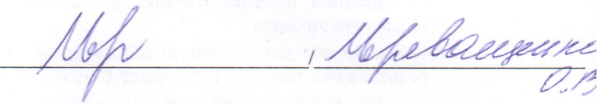  Ламинирование волос с сушкой и укладкой (горячая и холодная фазы)*2300 руб.